Student Name: _____________________________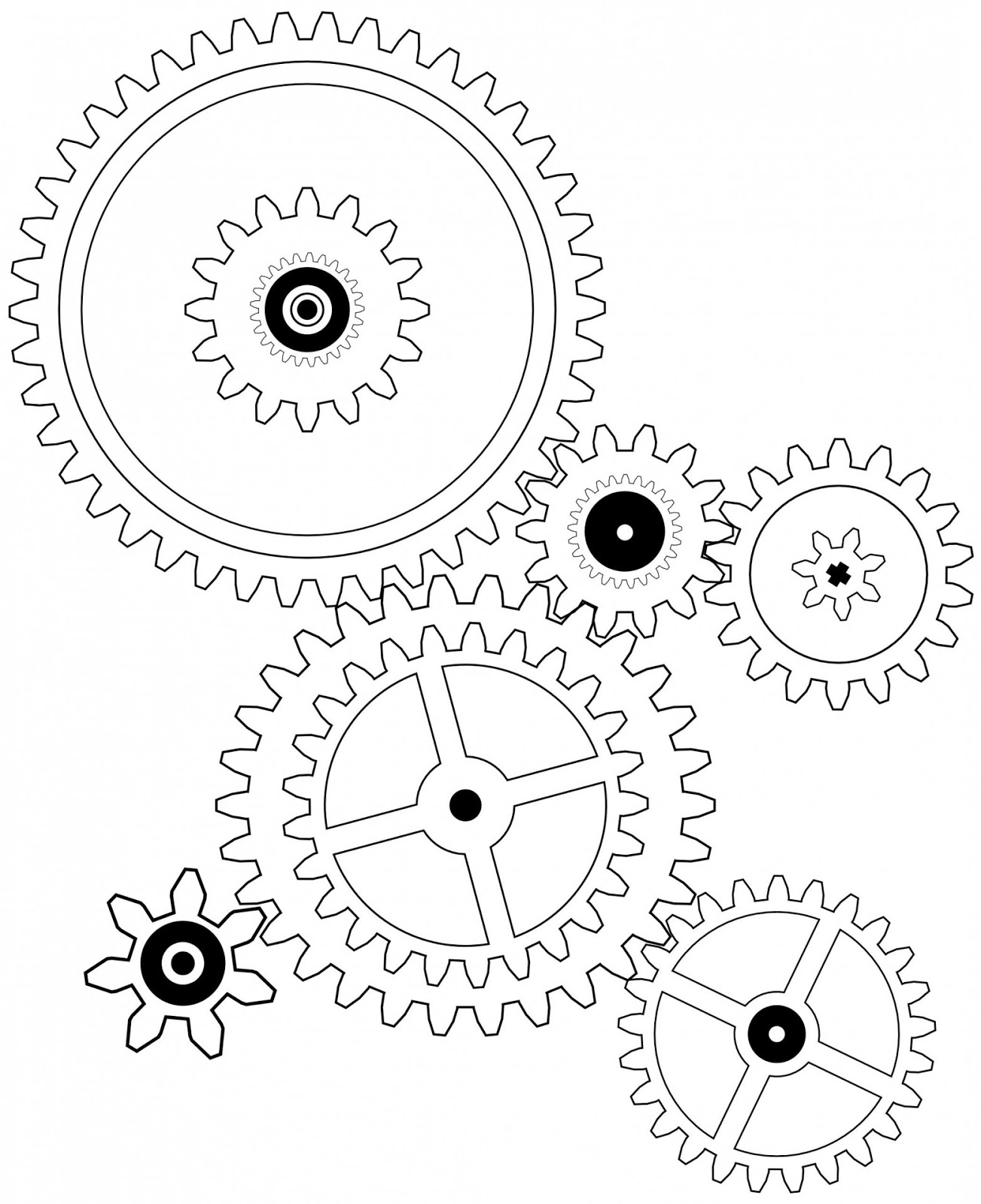 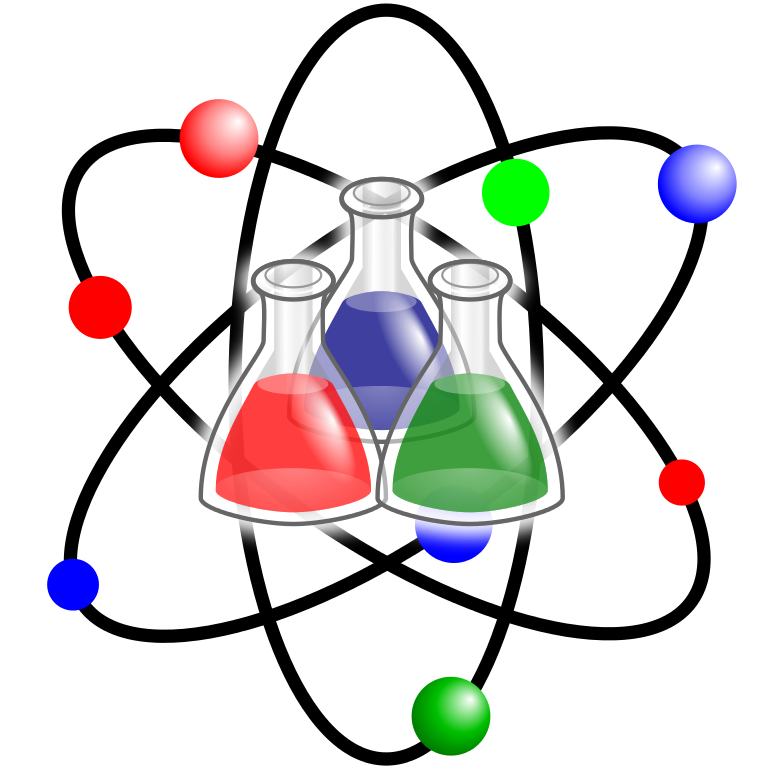 SCIENCE SYLLABUSMrs. Silva 2018-2019The following are the rules, consequences, and procedures that all of the students will be expected to abide by in Room 8.  Please look over these carefully! Failure to follow these rules will result in disciplinary action.  DRINKS, BATHROOM PRIVILEGES, AND HALL PASSES: Students will have access to the bathroom and drinking fountain during independent working time only.  Students may not use the restroom during instruction or at a time in which they should be working with their group.  If this privilege is handled well, free use of the facilities will continue.  If it is misused by any student at any time, the freedom to use the facilities at their leisure will stop.  In the event of bathroom misconduct, the price of using the facilities will be one participation point. Class Description:This course will include Earth, Life and Physical Sciences. Using NGSS Standards. Students will be required to carry out lab experiments, write formal lab reports, complete independent assessments, and keep organized notebooks.GRADINGClasswork (20%):These are assignments that are given during class time other than lab activities. This includes class notes that are kept in a notebook. Class work not completed in class may be assigned as homework.Independent Practice (10%):Homework will be assigned as needed. Homework assignments may include but are not limited to: unfinished classwork, studying for assessments, projects, etc.Labs/Projects (30%):Lab investigations will be completed in class. Students will be required to present labs in a lab report, journal writing in notebooks, or projects.Assessments (40%):Assessments will be given in the form of quizzes and tests.  Quizzes (10%) will occur periodically throughout a unit and may or may not be announced.  Tests (30%) will be given at the end of each unit and will include a variety of question types.  Late work: Classwork/Homework assignments will be accepted one day late for one drop in the letter grade or half credit after that. Study guides for assessments will NOT be accepted late.Absences:Arrangements for making up missed work due to absence(s) are the responsibility of the student, not the teacher.For more information, please visit my website at http://mrssilva8.weebly.comStudent #: ______To the Parent(s)/Guardian(s) of Science Students,This course outline for 8th grade Science has been reviewed with students this week in class. As a student, I agree to follow the attached guidelines:Student's Name:________________________________________________________As a parent, I have reviewed the attached guidelines and  I agree to periodically check on my child’s progress:Parent(s)/Guardian(s)____________________________________________________Phone Number:_________________________________________________________Email:_________________________________________________________________If you have any questions, I can be reached at 209-664-8515 or by Email at csilva@chatom.k12.ca.us This is to be signed and returned to Mrs. Silva. Return by Friday, August 17, 2018RulesBe RespectfulListen while others are speaking Be prepared and on time to classDon’t ask to use the restroom during instruction timeDon’t laugh at other people’s mistakes.Be ResponsibleTurn in completed homework on the day that it is due.Keep track of your belongings Work on assignments ahead of time and don’t try doing everything in the last minute.Have a good attitudeDon’t Give Up! Follow all lab rules and safety proceduresConsequences(3 Strikes and You’re Out!)1st Offense:      Verbal warning2nd Offense:     Formal warning sent home for   parents to sign.3rd Offense:       Referral to the office. ** Consequences can be increased at any time based on the severity of the infraction and may result in an automatic class suspension.RulesBe RespectfulListen while others are speaking Be prepared and on time to classDon’t ask to use the restroom during instruction timeDon’t laugh at other people’s mistakes.Be ResponsibleTurn in completed homework on the day that it is due.Keep track of your belongings Work on assignments ahead of time and don’t try doing everything in the last minute.Have a good attitudeDon’t Give Up! Follow all lab rules and safety proceduresRewardsDaily: Verbal praiseWeekly: Music/gamesOccasionally: Positive notes/calls homeQuarterly: Summit DayAnnually: Graduation Trip